生产建设项目水土保持设施 验收鉴定书2018年7月1日生产建设项目水土保持设施验收基本情况表验收意见固镇县爱康光伏新能源有限公司于2018年7月1日在固镇县项目现场主持召开了爱康新能源固镇任桥一期20MW 农光互补光伏发电项目水土保持设施验收会议。参会单位有固镇县爱康光伏新能源有限公司（建设单位）、徐州市建设工程监理有限公司（主体监理单位）、安徽聚信水务管理咨询服务有限公司（水土保持方案编制单位）、江苏省水利勘测设计研究院有限公司（水土保持监测及验收报告编制单位）、苏州爱康能源工程技术股份有限公司（施工单位）等单位，并邀请特邀专家1人，参会人员共计7人。验收组成员由参会的相关单位和特邀专家共计7人组成，其中建设单位1人、主体监理单位1人、方案编制单位1人、水土保持监测单位1人、验收报告编制单位1人、施工单位1人、特邀专家1人。验收组组长由固镇县爱康光伏新能源有限公司（建设单位）聂笑欢经理担任。验收组及参会人员先行查看现场和查阅资料。验收会议由建设单位致辞并简要介绍了工程建设情况，验收组组长介绍了验收成员组成情况。各技术服务单位进行了相关汇报，并通过验收组的质询，经过验收组讨论形成验收意见。（一）项目概况本项目为20MW农光互补光伏发电项目，项目位于安徽省蚌埠市固镇县任桥镇。工程装机容量20MW，平均年发电量为2305万KWh，年均利用小时1133h。工程为新建工程，由以下建筑物组成：光伏阵列区、开关站及进站道路、施工场地区以及道路及集电线路区四部分组成，总占地40hm2。本项目2016年9月开工建设，2017年5月全部施工完成，施工时间9个月。（二）水土保持方案批复情况（含变更）2017年1月，蚌埠市水利局以蚌水农〔2017〕2号文下发了本工程水土保持方案的批复；无变更（三）水土保持初步设计或施工图设计情况2016年9月，信息产业电子第十一设计研究院科技工程股份有限公司编制完成了本工程的施工图设计报告。（四）水土保持监测情况2017年3月，固镇县爱康光伏新能源有限公司委托江苏省水利勘测设计研究院有限公司开展工程水土保持现场监测工作。监测单位接收委托后，展开现场勘查，收集相关资料，编制完成《爱康新能源固镇任桥一期20MW 农光互补光伏发电项目水土保持监测实施方案》，监测过程中采用调查、巡查和资料分析等监测方法进行水土保持监测，共布设固定观测点7个，主要分布于各施工场地。截止2017 年11月，编制完成了2期《生产建设项目水土保持监测季度报告表》。工程完工后，监测单位编制完成了工程水土保持监测总结报告。监测报告主要结论：工程采取了适宜的水土保持措施，防治效果明显，人为水土流失得到有效控制，水土流失防治指标达到了水土保持方案设计要求，工程扰动土地整治率达99.75%，水土流失总治理度达99.74%，工程未产生弃渣。工程实际实施植物措施面积8.14hm2，林草植被恢复率98.79%，林草覆盖率20.35%。经采取各项水土保持措施，工程区内平均土壤侵蚀模数为200t/（km2·a），土壤流失控制比1.0。各项指标均满足批准的水土保持方案报告书确定的水土流失防治目标要求。（五）验收报告编制情况和主要结论固镇县爱康光伏新能源有限公司十分重视工程建设过程中的水土保持工作，工程完工后，组织对水土保持设施进行了自查初验。2017年3月，委托江苏省水利勘测设计研究院有限公司编制该项目水土保持设施验收报告，编制单位随即开展工作，查阅了项目相关施工资料，对各项水土保持设施进行了实地查勘和抽查，完成了验收工作。编制完成了《爱康新能源固镇任桥一期20MW 农光互补光伏发电项目水土保持设施验收报告》，主要结论如下：建设单位编报了水土保持方案，开展了工程监理和水土保持监测工作，缴纳了水土保持补偿费，水土保持法定程序基本完整；按照水土保持方案要求落实了水土保持措施，水土流失防治任务基本完成，水土保持设施运行基本正常，水土保持后续管理维护责任落实。符合水土保持设施验收条件。（六）验收结论该工程建设过程中基本落实了水土保持方案及批复文件要求，完成了水土流失预防和治理任务，水土流失防治指标达到水土保持方案确定的目标值，符合水土保持设施验收的条件，同意该项目水土保持设施通过验收。（七）后续管护要求固镇县爱康光伏新能源有限公司已明确了水土保持设施管理维护部门，加强光伏阵列区运行区水土保持设施管理和维护，确保已建水土保持设施长效、稳定地发挥水土保持作用。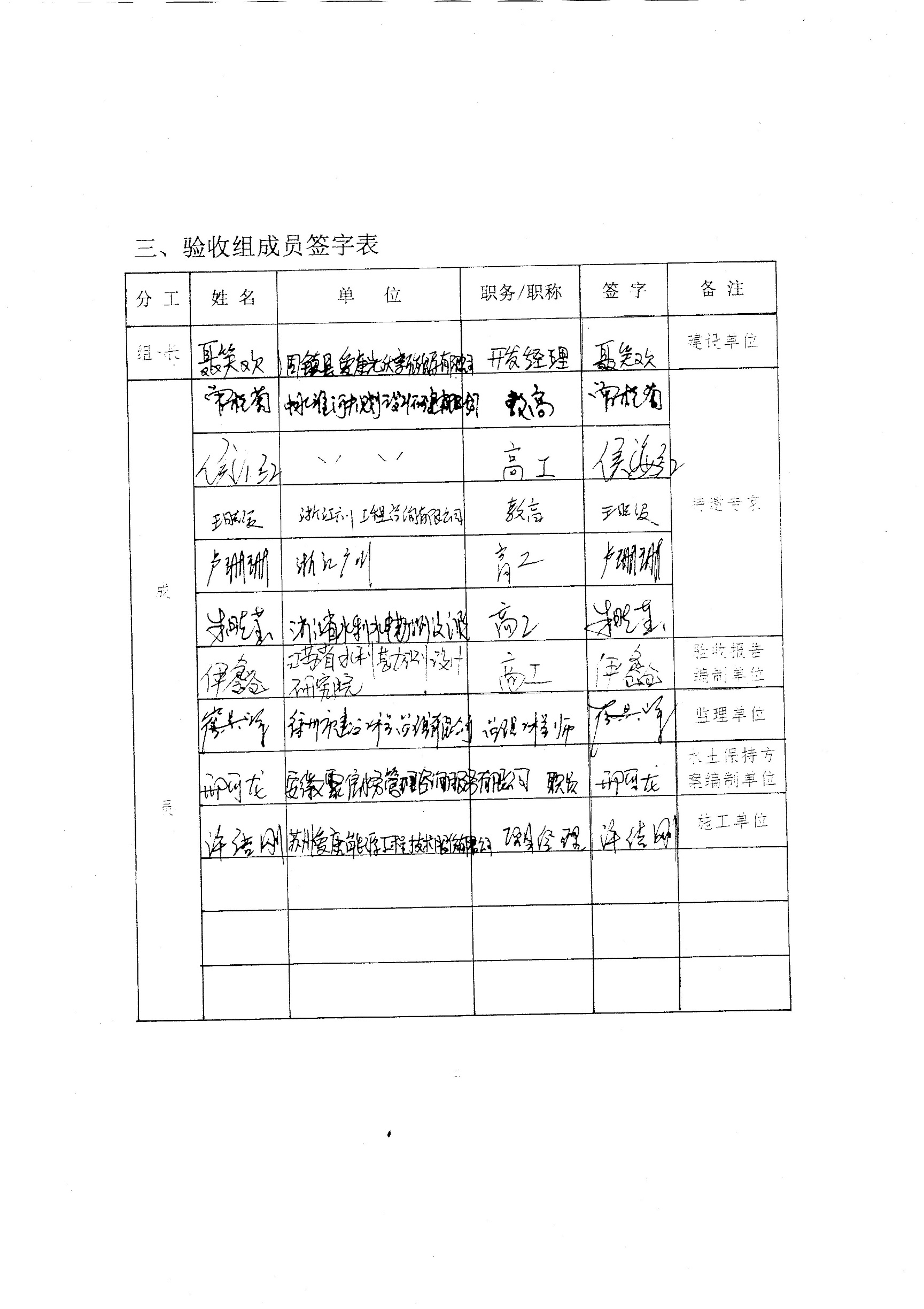 项目名称：爱康新能源固镇任桥一期20MW 农光互补光伏发电项目光伏发电项目项目编号：GZ001建设地点：安徽省蚌埠市固镇县任桥镇验收单位：固镇县爱康光伏新能源有限公司项目名称爱康新能源固镇任桥一期20MW 农光互补光伏发电项目行业类别其它电力工程主管部门（或主要投资方）固镇县爱康光伏新能源有限公司项目性质新建水土保持方案批复机关、文号及时间蚌埠市水利局、蚌水农〔2017〕2号2017年1月12日蚌埠市水利局、蚌水农〔2017〕2号2017年1月12日蚌埠市水利局、蚌水农〔2017〕2号2017年1月12日水土保持方案变更批复机关、文号及时间无无无水土保持初步设计批复机关、文号及时间无无无项目建设起止时间2016年9月~2017年5月2016年9月~2017年5月2016年9月~2017年5月水土保持方案编制单位安徽聚信水务管理咨询服务有限公司安徽聚信水务管理咨询服务有限公司安徽聚信水务管理咨询服务有限公司水土保持初步设计单位信息产业电子第十一设计研究院科技工程股份有限公司信息产业电子第十一设计研究院科技工程股份有限公司信息产业电子第十一设计研究院科技工程股份有限公司水土保持监测单位江苏省水利勘测设计研究院有限公司江苏省水利勘测设计研究院有限公司江苏省水利勘测设计研究院有限公司水土保持施工单位苏州爱康能源工程技术股份有限公司邳州市绿洲土木工程建筑有限公司苏州爱康能源工程技术股份有限公司邳州市绿洲土木工程建筑有限公司苏州爱康能源工程技术股份有限公司邳州市绿洲土木工程建筑有限公司水土保持监理单位徐州市建设工程监理有限公司徐州市建设工程监理有限公司徐州市建设工程监理有限公司水土保持设施验收报告编制单位江苏省水利勘测设计研究院有限公司江苏省水利勘测设计研究院有限公司江苏省水利勘测设计研究院有限公司